             CAMPUS NATURA GARGANO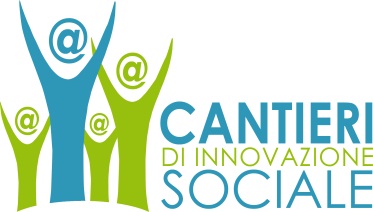 Centro vacanze nel cuore del Parco Nazionale del GarganoProgramma di animazione(Il seguente programma potrebbe subire variazioni a causa delle condizioni metereologiche e per le esigenze del gruppo degli ospiti)Giorno 1° venerdì Mattina - arrivo entro le ore 10.00, accoglienza/buffet di benvenuto, presentazione  staff, presentazione struttura, saluto genitori, sistemazione camere, pranzo, riposoPomeriggio -  giochi conoscitivi,  merenda, attività ricreativa,  cena, Lab 1 (osservatorio astonomico). Giorno 2° sabato Mattina - colazione, sistemazione camere/turno in sala,  Lab 2 (l’orto in bottiglia), merenda, giochi liberi, pranzo, turno sala, riposoPomeriggio -  Lab 3 (gesso), merenda, giochi liberi, Lab 4 (educazione alimentare), cena, Karaoke/balli.Giorno 3° domenica Mattina - colazione, sistemazione camere/turno in sala, preparazione pranzo a sacco, Uscita 1 escursione percorso Fajarama, pic-nicPomeriggio - tempo libero, Lab 5 (laboratorio del grano), cena (pizza preparata dai ragazzi), giochi da tavolo.Giorno 4° lunedì Mattina - colazione, sistemazione camere/turno sala, Uscita 2 percorso carsico Grotta di Montenero, pranzo a saccoPomeriggio - Uscita2  Parco dei dinosauri/Parco avventura, merenda, giochi all’aperto,  rientro per la cena, relax.Giorno 5° martedì Mattina e pomeriggio - colazione, sistemazione camere/turno sala,  Uscita 3 percorso Dolina Pozzatina, Sentiero Torri Costiere, attività e pranzo a sacco al mare, rientro in struttura per cena, attività ricreativeGiorno 6° mercoledìMattina - colazione, sistemazione camere/turno sala, Lab 6 (lavoratorio del pollaio),  merenda, giochi liberi, pranzo, riposoPomeriggio - Giochi di ruolo, Lab 7 (cucina la frittata), cena, karaoke/balli. Giorno 7° giovedìMattina - colazione, sistemazione camere/turno sala,  Uscita 4 Escursione presso agriturismo, pranzo a saccoPomeriggio - Lab 8 (Ceramica), merenda, Lab 8, cena, proiezione film di animazione.Giorno 8° venerdìMattina - colazione, sistemazione camere/turno sala, Lab 9  (laboratorio del latte), merenda, Giochi liberi, pranzo, riposoPomeriggio - Lab 10 (teatro musicale),  merenda, Lab 10, cena, esibizione. Giorno 9° sabatoMattina - colazione, sistemazione camere/turno sala, Lab 11 (Nella vecchia fattoria/ il mondo degli animali), pranzo a sacco Pomeriggio - Lab 11 (Nella vecchia fattoria/ il mondo degli animali), merenda, Uscita 5 escursione serale Monte Calvo, Lab 12 (Raccontiamo la nostra vacanza).Giorno 10° domenica = Giornata genitori/figliMattina - colazione, accoglienza genitori entro le ore 10.00,  sistemazione camere e valigie, attività integenerazionale, preparazione pranzo, pranzoPomeriggio - confronto aperto sulla settimana, consegna diploma e materiale prodotto. Saluti.										Buona vacanza, lo staff